＜校内案内図＞＜各教室フロア＞３年生教室（南校舎）３階　３－１・２・３２階　３－４・５２年生教室（西校舎）３階　２－２・３・４２階　２－１１年生教室（東校舎）３階　１－１・２２階　１－３・４・５６組（西校舎）２階　教室４１階　教室１・２・３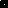 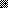 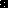 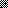 